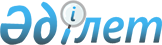 О реализации решения Костанайского областного маслихата (внеочередная сессия второго созыва) от 14 июня 2000 года "О внесении изменений и дополнений в областной бюджет Костанайской области на 2000 год"
					
			Утративший силу
			
			
		
					Решение Акима Костанайской области от 3 июля 2000 года N 138 Зарегистрировано управлением юстиции Костанайской области 14 июля 2000 года за N 343. Утратило силу в связи с истечением срока применения - письмо акимата Костанайской области от 10 ноября 2010 года № 08-08/3045

      Сноска. Утратило силу в связи с истечением срока применения - письмо акимата Костанайской области от 10.11.2010 № 08-08/3045.

      В целях реализации решения Костанайского областного маслихата (внеочередная сессия второго созыва) от 14 июня 2000 года "О внесении изменений и дополнений в областной бюджет Костанайской области на 2000 год", РЕШИЛ: 

      1. Принять к исполнению областной бюджет Костанайской области на 2000 год по доходам в сумме 68 430 тыс.тенге, полученным официальным трансфертам - 5 429 177 тыс.тенге, по погашению - 242 863 тыс.тенге, по расходам - 5 656 772 тыс.тенге, по финансированию - 153 668 тыс.тенге с дефицитом бюджета - 70 000 тыс.тенге согласно приложению 1. 

      2. Предусмотреть финансирование по программам: 

      - "Реализация государственной программы финансирования и развития языков на местном уровне" аппарату акима - 500 тыс.тенге; 

      - "Развитие коммунального хозяйства" департаменту инфраструктуры и строительства на газификацию гостиничного комплекса - 3 000 тыс.тенге; 

      - "Участие регионов в мероприятиях республиканского значения" аппарату акима на: 

      - субсидирование РГП "Казак Тулпары" - 20 000 тыс.тенге 

      - приобретение одежды заключенным - 1 500 тыс.тенге; 

      - "Мероприятия по подготовке к зиме теплоснабжающих предприятий" акиму г.Аркалыка для субсидирования государственного коммунального предприятия "Аркалыкская ТЭЦ"-70 000 тыс.тенге; 

      - "Взносы в уставной фонд коммунальных государственных предприятий" департаменту сельского хозяйства и продовольствия 2000 тыс.тенге для создания коммунального государственного предприятия "Малдэрiгер". 

      3. Внести изменения в Перечень местных бюджетных программ и 

подпрограмм на 2000 год с определением формы их финансирования и изложить приложение 2 в новой редакции. 4. Внести изменения в Перечень государственных учреждений и государственных предприятий, финансируемых из областного бюджета и изложить приложение 3 в новой редакции. Аким области Приложение N 1 к решению Акима Костанайской области Республики Казахстан от 3 июля 2000 года Областной бюджет Костанайской области на 2000 год ________________________________________________________________________ |Категория | Наименование | Уточ- | | |Класс | | ненный | | | |Подкласс | | бюджет | | | | |Специфика |на 2000г| |___|____|____|____|___________________________________________|________| | 1. Поступления |5740440 | |______________________________________________________________|________| | 1. Доходы | 68430| |______________________________________________________________|________| | 1 | 0 | 0 | 00 | Налоговые поступления | 0| |___|____|____|____|___________________________________________|________| | 2 | 00 | 0 | 00 | Неналоговые поступления | 68430| |___|____|____|____|___________________________________________|________| | 2 | 02 | 1 | 12 | Платежи за загрязнение окружающей среды | 68300| |___|____|____|____|___________________________________________|________| | 2 | 03 | 1 | 10 | Штрафы за нарушение законодательства об | 130| | | | | | охране окружающей среды | | |___|____|____|____|___________________________________________|________| | 2 | 05 | 1 | 05 | Средства, полученные от природопользовате-| | | | | | | лей по искам о возмещении вреда, средства | | | | | | | от реализации конфискованных орудий охоты | | | | | | | и рыболовства, незаконно добытой продукции| | |___|____|____|____|___________________________________________|________| | | | | |2.Полученные официальные трансферты (гранты| 5429147| |___|____|____|____|___________________________________________|________| | 4 | 00 | 0 | 00 | Полученные официальные трансферты (гранты)| 5429147| |___|____|____|____|___________________________________________|________| | 4 | 01 | 3 | 00 |Трансферты из районных (городских) бюджетов| 5429147| |___|____|____|____|___________________________________________|________| | 4 | 01 | 3 | 03 |Бюджетное изъятие из районных (городских) | 5429147| | | | | | бюджетов | | | 4 |02 | 1 | 00 | Прочие трансферты | 0 | | 4 |02 | 1 | 01 | Текущие | | | 4 |09 | 9 | 00 | Прочие трансферты | 0 | | 4 |09 | 9 | 01 | Текущие | | |___|____|____|____|___________________________________________|________| | | | | | 3. Погашение | 242863| |___|____|____|____|___________________________________________|________| | 5 | 00 | 0 | 00 | Погашение кредитов, выданных из бюджета | 242863| |___|____|____|____|___________________________________________|________| | 5 | 01 | 1 | 00 | Погашение другим уровням госуправления | 147477| |___|____|____|____|___________________________________________|________| | 5 | 01 | 1 | 01 | Погашение другим уровням госуправления | 147477| |___|____|____|____|___________________________________________|________| | 5 | 01 | 2 | 01 | Погашение кредитов, выданных из бюджета | 95386| |___|____|____|____|___________________________________________|________| | 5 | 01 | 2 | 09 | По прочим организациям, исключая банки | 95386| | | | | | и небанковские финансовые учреждения | | |___|____|____|____|___________________________________________|________| __________________________________________________________________________ |Функциональная группа Наименование | Уточ- | | |Подфункция | ненный | | | |Учреждение | бюджет | | | | |Программа |на 2000г| | | | | |Подпрограмма | | |__|___|__|__|___________________________________________________|________| | | | | | 2. Расходы и кредитование | 5656772| |__|___|__|__|___________________________________________________|________| | | | | | Расходы | 5656772| |__|___|__|__|___________________________________________________|________| | 1| | | | Государственные услуги общего характера | 234142| |__|___|__|__|___________________________________________________|________| | 1|103| 0|0 | Аппарат местных представительных органов | 4555| |__|___|__|__|___________________________________________________|________| | 1|103| 2|0 | Административные расходы на местном уровне | 4155| |__|___|__|__|___________________________________________________|________| | 1|103|23|0 | Проведение мероприятий за счет средств на | | | | | | |представительские расходы | | |__|___|__|__|___________________________________________________|________| | 1|103|25|0 | Проведение мероприятий за счет средств резерва | | | | | | |местных исполнительных органов | | |__|___|__|__|___________________________________________________|________| | 1|103|27|0 | Погашение кредиторской задолженности по заработной| | | | | | |плате и социальным выплатам | | |__|___|__|__|___________________________________________________|________| | 1|103|28|0 | Погашение кредиторской задолженности по зарегистри| | | | | | |рованным в установленном порядке договорным обязатель | | | | | |ствам госучреждений, финансируемых из местного бюджета | |__|___|__|__|___________________________________________________|________| | 1|103|30|0 | Депутатская деятельность | 400| |__|___|__|__|___________________________________________________|________| | 1|105| 0|0 | Аппарат акимов | 134117| |__|___|__|__|___________________________________________________|________| | 1|105| 2|0 | Административные расходы на местном уровне | 50000| |__|___|__|__|___________________________________________________|________| | |103|30|0 | Депутатская деятельность | 400| |__|___|__|__|___________________________________________________|________| | 1|105| 0|0 | Аппарат акимов | 134117| |__|___|__|__|___________________________________________________|________| | 1|105| 2|0 | Административные расходы на местном уровне | 134117| |__|___|__|__|___________________________________________________|________| | 1|105|23|0 | Проведение мероприятий за счет средств на | 134117| | | | | | представительские расходы | | |__|___|__|__|___________________________________________________|________| | 1|105|62|0 | Организация поступлений от сборов за право | 0| | | | | | реализации товаров (работ, услуг) на рынках | | |__|___|__|__|___________________________________________________|________| | 1|105|62|30| Органы, уполномоченные осуществлять сборы за | | | | | | | право реализации товаров (работ и услуг) на рынках| | |__|___|__|__|___________________________________________________|________| | 1|259| 0|0 | Исполнительный орган коммунальной собственности, | 15386 | | | | | | финансируемый из местного бюджета | | |__|___|__|__|___________________________________________________|________| | 1|259| 2|0 | Административные расходы на местном уровне | 9386| |__|___|__|__|___________________________________________________|________| | 1|259| 2|3 | Аппарат местных органов | 9386| |__|___|__|__|___________________________________________________|________| | 1|259|23|0 | Проведение мероприятий за счет средств на | | | | | | |представительские расходы | | |__|___|__|__|___________________________________________________|________| | 1|259|25|0 | Проведение мероприятий за счет средств резерва | | | | | | |местных исполнительных органов | | |__|___|__|__|___________________________________________________|________| | 1|259|27|0 | Погашение кредиторской задолженности по заработной| | | | | | |плате и социальным выплатам | | |__|___|__|__|___________________________________________________|________| | 1|259|28|0 | Погашение кредиторской задолженности по зарегистри| | | | | | |рованным в установленном порядке договорным обязатель | | | | | |ствам госучреждений, финансируемых из местного бюджета | |__|___|__|__|___________________________________________________|________| | 1|259|30| 0|Организация приватизации коммунальной собственности| 6000| |__|___|__|__|___________________________________________________|________| | 1|259|31| 0|Приобретение имущества коммунальной собственности | | |__|___|__|__|___________________________________________________|________| | 1|259|80| 0|Приобретение акций юридических лиц | | |__|___|__|__|___________________________________________________|________| | 1|259| 0|0 | Исполнительный орган финансов, | 80084 | | | | | | финансируемый из местного бюджета | | |__|___|__|__|___________________________________________________|________| | 1|260| 2|0 | Административные расходы на местном уровне | 80084| |__|___|__|__|___________________________________________________|________| | 1|260| 2|3 | Аппарат местных органов | 80084| |__|___|__|__|___________________________________________________|________| | 1|260|23|0 | Проведение мероприятий за счет средств на | | | | | | |представительские расходы | | |__|___|__|__|___________________________________________________|________| | 1|260|25|0 | Проведение мероприятий за счет средств резерва | | | | | | |местных исполнительных органов | | |__|___|__|__|___________________________________________________|________| | 1|260|27|0 | Погашение кредиторской задолженности по заработной| | | | | | |плате и социальным выплатам | | |__|___|__|__|___________________________________________________|________| | 1|260|28|0 | Погашение кредиторской задолженности по зарегистри| | | | | | |рованным в установленном порядке договорным обязатель | | | | | |ствам госучреждений, финансируемых из местного бюджета | |__|___|__|__|___________________________________________________|________| |2 | 0| 0| 0| Оборона | 118523 | |__|___|__|__|___________________________________________________|________| |2 |105| 0|0 | Аппарат акимов | 118523| |__|___|__|__|___________________________________________________|________| |2 |105|31| 0| Создание и содержание пунктов управления, спец- | 5269| | | | | | складов и материально-техническое обеспечение | | | | | | | мероприятий Гражданской обороны | | |__|___|__|__|___________________________________________________|________| |2 |105|32|31| Ликвидация ЧС на местном уровне | 107718| |__|___|__|__|___________________________________________________|________| |2 |105|32|30| Пожарные службы | 101858| |__|___|__|__|___________________________________________________|________| |2 |105|32|31| Водно-спасательные службы | 5860| |__|___|__|__|___________________________________________________|________| |2 |105|63| 0| Мероприятия по приписке и призыву на военную | 5536| | | | | | службу | | |__|___|__|__|___________________________________________________|________| |3 | 0| 0| 0| Общественный порядок и безопасность | 151627| |__|___|__|__|___________________________________________________|________| |3 |105| 0|0 | Аппарат акимов | 9000| |__|___|__|__|___________________________________________________|________| |3 |105|66|0 | Организация совершения нотариальных действий | 9000| |__|___|__|__|___________________________________________________|________| |3 |105|66|30| Нотариальные конторы | 9000| |__|___|__|__|___________________________________________________|________| |3 |251| 0| 0| Исполнительный орган внутренних дел, финансируемый| 142627| | | | | | из местного бюджета | | |__|___|__|__|___________________________________________________|________| |3 |251| 2| 0| Административные расходы на местном уровне | 131678| |__|___|__|__|___________________________________________________|________| |3 |251| 2| 3| Аппарат местных органов | 131678| |__|___|__|__|___________________________________________________|________| | 1|260|23|0 | Проведение мероприятий за счет средств на | | | | | | |представительские расходы | | |__|___|__|__|___________________________________________________|________| | 1|260|25|0 | Проведение мероприятий за счет средств резерва | | | | | | |местных исполнительных органов | | |__|___|__|__|___________________________________________________|________| | 1|260|27|0 | Погашение кредиторской задолженности по заработной| | | | | | |плате и социальным выплатам | | |__|___|__|__|___________________________________________________|________| | 1|260|28|0 | Погашение кредиторской задолженности по зарегистри| | | | | | |рованным в установленном порядке договорным обязатель | | | | | |ствам госучреждений, финансируемых из местного бюджета | |__|___|__|__|___________________________________________________|________| |3 |251|30| 0| Охрана общественного порядка и обеспечение общест-| 10949| | | | | | венной безопасности на местном уровне | | |__|___|__|__|___________________________________________________|________| |3 |251|30|30| Медвытрезвители и подразделения милиции, | | | | | | | организующие работу медвытрезвителей | | |__|___|__|__|___________________________________________________|________| |3 |251|30|31| Центр временной изоляции, адаптации и | 3827| | | | | | реабилитации несовершеннолетних | | |__|___|__|__|___________________________________________________|________| |3 |251|30|32| Приемники-распределители для лиц, не имеющих | 6176| | | | | | определенного места жительства и документов | | |__|___|__|__|___________________________________________________|________| |3 |251|30|33| Спецприемники для лиц, арестованных в | 3827| | | | | | административном порядке | | |__|___|__|__|___________________________________________________|________| | 3|251|30|34| Уголовно-исполнительная инспекция | 946| |__|___|__|__|___________________________________________________|________| |3 |251|33| 0| Мероприятия по предупреждению и пресечению . | | | | | | | проявлений терроризма и эсктремизма | | |__|___|__|__|___________________________________________________|________| |3 |274| 0| 0| Исполнительный орган жилищно-коммунального, дорож-| 3827| | | | | | ного хозяйства и транспорта, финансируемый из | | | | | | | местного бюджета | | |__|___|__|__|___________________________________________________|________| |3 |274|44| 0| Эксплуатация оборудования и средств по регулированию | | | | | | дорожного движения в населенных пунктах | | |__|___|__|__|___________________________________________________|________| | 4| 0| 0| 0| Образование | 391522| |__|___|__|__|___________________________________________________|________| |4 |251| 0| 0| Исполнительный орган внутренних дел, финансируемый| 14400| | | | | | из местного бюджета | | |__|___|__|__|___________________________________________________|________| | 4|253|20|32| Специальные школы-интернаты для детей с ограничен-| 92090| | | | | | ными возможностями в развитии и обучении | | |__|___|__|__|___________________________________________________|________| | 4|253|20|32| Школы начальные, основные и средние, школы-детсады| 5000| |__|___|__|__|___________________________________________________|________| | 4|254| 8| 0| Подготовка кадров в средних специальных учебных | 28458| | | | | | заведениях на местном уровне | | |__|___|__|__|___________________________________________________|________| | 4|253| 8| 0| Подготовка кадров в средних специальных учебных | 126374| | | | | | заведениях на местном уровне | | |__|___|__|__|___________________________________________________|________| | 4|251|11|30| Переподготовка кадров для органов внутренних дел | 14400| |__|___|__|__|___________________________________________________|________| | 4|253|11| 6| Переподготовка кадров госучреждений | 8330| |__|___|__|__|___________________________________________________|________| | |253|38|30| Психолого-медико-педагогические консультации | 983| |__|___|__|__|___________________________________________________|________| | 5| 0| 0| 0| Здравоохранение | 2714663| |__|___|__|__|___________________________________________________|________| | 5|254|36| 0| Оказание стационарной медицинской помощи населению| 704088| | | | | | на местном уровне | | |__|___|__|__|___________________________________________________|________| | 5|254|31| 0| Оказание медицинской помощи ВИЧ-инфицированным | 8368| | | | | | больным | | |__|___|__|__|___________________________________________________|________| | 5|254|33| 0| Борьба с эпидемиями на местном уровне | 4000| |__|___|__|__|___________________________________________________|________| | 5|254|34| 0| Производство крови(заменителей) на местном уровне | 40822| |__|___|__|__|___________________________________________________|________| | 5|254|39|30| Санитарно-эпидемиологические станции | 138579| |__|___|__|__|___________________________________________________|________| | 5|262|31| 0|Пропаганда здорового образа жизни на местном уровне| 4610| |__|___|__|__|___________________________________________________|________| | 5|254|45|31| Оказание стационарной помощи детям | 163380| |__|___|__|__|___________________________________________________|________| | 5|254|45|32| Оказание стационарной помощи беременным, роженицам| 98279| | | | | | и родильницам | | |__|___|__|__|___________________________________________________|________| | 5|254|30| 0| Оказание стационарной медицинской помощи больным, | 179923| | | | | | страдающим психическими расстройствами | | |__|___|__|__|___________________________________________________|________| | 5|254|32| 0| Оказание стационарной медицинской помощи больным | 282143| | | | | | туберкулезом | | |__|___|__|__|___________________________________________________|________| | 5|254|47| 0| Оказание стационарной медицинской помощи больным | 73141| | | | | | онкологическими заболеваниями | | |__|___|__|__|___________________________________________________|________| | 5|254|48| 0| Оказание стационарной медицинской помощи больным | 19340| | | | | | алкоголизмом, наркоманией и токсикоманией | | |__|___|__|__|___________________________________________________|________| | 5|254|49| 0| Оказание стационарной медицинской помощи больным | 56400| | | | | | кожно-венерологическими заболеваниями | | |__|___|__|__|___________________________________________________|________| | 5|254|35| 0| Оказание первичной медико-санитарной помощи | 208772| | | | | | населению в амбулаторных организациях сельской | | | | | | | местности | | |__|___|__|__|___________________________________________________|________| | 5|254|46| 0| Оказание первичной медико-санитарной помощи | 162601| | | | | | населению в амбулаторно-поликлинических | | | | | | | организациях | | |__|___|__|__|___________________________________________________|________| | 5|251|31| 0| Оказание медицинской помощи военнослужащим, сотру-| 15000| | | | | | дникам правоохранительных органов, членам их семей| | |__|___|__|__|___________________________________________________|________| | 5|254|37| 0| Оказание скорой медицинской помощи | 86683| |__|___|__|__|___________________________________________________|________| | 5|254|43|31| Областные базы спецмедснабжения | 15293| |__|___|__|__|___________________________________________________|________| | 5|254| 2| 3| Аппарат местных органов | 11000| |__|___|__|__|___________________________________________________|________| | 5|254|27| 0| Погашение кредиторской задолженности по заработной| 169729| | | | | | плате и социальным выплатам | | |__|___|__|__|___________________________________________________|________| | 5|254|28| 0| Погашение кредиторской задолженности по зарегист- | 169732| | | | | | рированным в установленном порядке договорным обя-| | | | | | | зательствам госучреждений, финансируемых из | | | | | | | местного бюджета | | |__|___|__|__|___________________________________________________|________| | 5|254|38|31| Лекарственное обеспечение отдельных категорий | 22090| | | | | | граждан по видам заболеваний | | |__|___|__|__|___________________________________________________|________| | 5|254|38|32| Обеспечение специализированными продуктами | 12000| | | | | | детского питания отдельных категорий граждан | | |__|___|__|__|___________________________________________________|________| | 5|254|38|33| Паталогонантомические бюро | 6690| |__|___|__|__|___________________________________________________|________| | 5|254|44| 0| Централизованный закуп лекарственных средств и | 62000| | | | | | медицинского оборудования | | |__|___|__|__|___________________________________________________|________| | 6| 0| 0| 0| Социальное обеспечение и социальная помощь | 416149| |__|___|__|__|___________________________________________________|________| | 6|258|32|30| Дома-интернаты для умственно-отсталых детей | 50462| |__|___|__|__|___________________________________________________|________| | 6|258|32|31| Дома-интернаты для престарелых и инвалидов общества 49725| |__|___|__|__|___________________________________________________|________| | 6|258|32|33| Психоневрологические интернаты | 59038| |__|___|__|__|___________________________________________________|________| | 6|105|60| 0| Социальные выплаты отдельным категориям граждан | 34432| | | | | | по решению местных представительных органов | | |__|___|__|__|___________________________________________________|________| | 6|258|30| 0| Программа занятости (общественные работы, професси| 15000| | | | | | ональная подготовка и переподготовка безработных | | |__|___|__|__|___________________________________________________|________| | 6|258|34| 0| Обучение инвалидов по программе реабилитации | 1000| |__|___|__|__|___________________________________________________|________| | 6|258|42| 0| Государственная адресная социальная помощь | 38018| |__|___|__|__|___________________________________________________|________| | 6|258|57|30| Доплаты к государственным социальным пособиям в | 894| | | | | | соответствии с ростом индекса потребительских цен | | | | | | | (инвалиды) | | |__|___|__|__|___________________________________________________|________| | 6|258| 2| 3| Аппарат местных органов | 17803| |__|___|__|__|___________________________________________________|________| | 6|258|27| 0| Погашение кредиторской задолженности по заработной| 40459| | | | | | плате и социальным выплатам | | |__|___|__|__|___________________________________________________|________| | 6|258|33|30| Погашение кредиторской задолженности по зарегист- | 3218| | | | | | рированным в установленном порядке договорным обя-| | | | | | | зательствам госучреждений, финансируемых из | | | | | | | местного бюджета | | |__|___|__|__|___________________________________________________|________| | 6|258|33|30| Областные, городские и районные медико-социальные | 6100| | | | | | экспертные комиссии | | |__|___|__|__|___________________________________________________|________| | 7| 0| 0| 0| Жилищно-коммунальное хозяйство | 0| |__|___|__|__|___________________________________________________|________| | 8| 0| 0| 0| Культура, спорт и информационное пространство | 314014| |__|___|__|__|___________________________________________________|________| | 8|263|35|30| Проведение культурных мероприятий с детьми на | 10704| | | | | | местном уровне | 6807 | |__|___|__|__|___________________________________________________|________| | 8|263|35|31| Проведение спортивных мероприятий с детьми на | 65824| | | | | | местном уровне | 6807 | |__|___|__|__|___________________________________________________|________| | 8|263|39| 0| Проведение спортивных мероприятий | 30000| | | | | | на местном уровне | | |__|___|__|__|___________________________________________________|________| | 8|263|41| 0| Обеспечение культурного досуга населения на | 84172| | | | | | местном уровне | | |__|___|__|__|___________________________________________________|________| | 8|263|43| 0| Проведение зрелищных мероприятий на местном | 11368| | | | | | уровне | | |__|___|__|__|___________________________________________________|________| | 8|263|44| 0| Хранение историко-культурных ценностей на | 15909| | | | | | местном уровне | | |__|___|__|__|___________________________________________________|________| | 8|105|46| 0| Проведение государственной информационной | 7000| | | | | | политики через газеты и журналы на местном уровне | | |__|___|__|__|___________________________________________________|________| | 8|105|47| 0| Проведение государственной информационной | 24000| | | | | | политики через телерадиовещание на местном уровне | | |__|___|__|__|___________________________________________________|________| | 8|261| 2| 3| Исполнительный орган управления архивами, | 2262| | | | | | финансируемый из местного бюджета | | |__|___|__|__|___________________________________________________|________| | 8|261|27| 0| Погашение кредиторской задолженности по заработной| 649| | | | | | плате и социальным выплатам | | |__|___|__|__|___________________________________________________|________| | 8|261|28| 0| Погашение кредиторской задолженности по зарегист- | 250| | | | | | рированным в установленном порядке договорным обя-| | | | | | | зательствам госучреждений, финансируемых из | | | | | | | местного бюджета | | |__|___|__|__|___________________________________________________|________| | 8|263|30|30| Архивы | 16557| |__|___|__|__|___________________________________________________|________| | 8|263|45|30| Библиотеки | 45319| |__|___|__|__|___________________________________________________|________| |10| 0| 0| 0| Сельское, водное, лесное, рыбное хозяйство и | 88781| | | | | | охрана окружающей среды | | |__|___|__|__|___________________________________________________|________| |10|105|34|30|Областные (городские) фонды охраны окружающей среды| 7204| |__|___|__|__|___________________________________________________|________| |10|105|34|31| Проведение работ по охране окружающей среды | 61226| | | | | | на местном уровне | | |__|___|__|__|___________________________________________________|________| |10|257| 2| 3| Аппарат управлений | 20351| |__|___|__|__|___________________________________________________|________| |11| 0| 0| 0| Промышленность, строительство и недропользование | 0| |__|___|__|__|___________________________________________________|________| |12| 0| 0| 0| Транспорт и связь | 126000| |__|___|__|__|___________________________________________________|________| |12|257|49|30|Реконструкция автомобильных дорог местного значения| 18596| |__|___|__|__|___________________________________________________|________| |12|274|50|12| Обе спечение функционирования автомобильных дорог | 107414| |__|___|__|__|___________________________________________________|________| |13| 0| 0| 0| Прочие | 221136| |__|___|__|__|___________________________________________________|________| |13|105|28| 0| Погашение кредиторской задолженности по зарегист- | 3000| | | | | | рированным в установленном порядке договорным обя-| | | | | | | зательствам госучреждений, финансируемых из | | | | | | | местного бюджета | | |__|___|__|__|___________________________________________________|________| |13|105|52| | Резерв местных исполнительных органов | 112000| |__|___|__|__|___________________________________________________|________| |13|263| 2|30| Аппарат местных органов образования | 9802| |__|___|__|__|___________________________________________________|________| |13|263| 2|31| Аппарат местных органов культуры | 7027| |__|___|__|__|___________________________________________________|________| |13|263| 2|32| Аппарат местных органов туризма и спорта | 5239| |__|___|__|__|___________________________________________________|________| |13|272| 2| 0| Погашение кредиторской задолженности по заработной| 931| | | | | | плате и социальным выплатам | | |__|___|__|__|___________________________________________________|________| |13|263|28| 0| Погашение кредиторской задолженности по зарегист- | 28458| | | | | | рированным в установленном порядке договорным обя-| | | | | | | зательствам госучреждений, финансируемых из | | | | | | | местного бюджета | | |__|___|__|__|___________________________________________________|________| |13|263|34|30|Централизованная бухгалтерия организаций образования 1159| |__|___|__|__|___________________________________________________|________| |13|272| 2|30| Аппарат органов экономики | 13037| |__|___|__|__|___________________________________________________|________| |13|272| 2|31|Аппарат органов поддержки малого и среднего бизнеса| 9000| |__|___|__|__|___________________________________________________|________| |13|273| 2| 3| Исполнительный орган инфраструктуры и строительст-| 7493| | | | | | ва, финансируемый из местного бюджета | | |__|___|__|__|___________________________________________________|________| |13|274|28| 0| Погашение кредиторской задолженности по зарегист- | 23990| | | | | | рированным в установленном порядке договорным обя-| | | | | | | зательствам госучреждений, финансируемых из | | | | | | | местного бюджета | | |__|___|__|__|___________________________________________________|________| |14| 0| 0| 0| Обслуживание долга | 0| |__|___|__|__|___________________________________________________|________| |15| 0| 0| 0| Официальные транферты | 779389| |__|___|__|__|___________________________________________________|________| |15|105|54|94| Субвенции | 186603| |__|___|__|__|___________________________________________________|________| |15|122|26| 0| Бюджетные изъятия в республиканский бюджет | 592786| |__|___|__|__|___________________________________________________|________| | | | | | 5. Кредитование | 90216| |__|___|__|__|___________________________________________________|________| |13| 0| 0| 0| Прочие | 90216| |__|___|__|__|___________________________________________________|________| |13|272|80| 0| Кредитование для развития малого предприниматель- | 90216| | | | | | ства на местном уровне | | |__|___|__|__|___________________________________________________|________| | | | | | 6. Дефицит бюджета (-)/профицит (+) | 83668| |__|___|__|__|___________________________________________________|________| | | | | | 7. Финансирование дефицита бюджета | -83668| |__|___|__|__|___________________________________________________|________| | | | | | Внутреннее | -153668| |__|___|__|__|___________________________________________________|________| | | | | | Погашение | -153668| |__|___|__|__|___________________________________________________|________| |16| 0| 0| 0| Финансирование | -153668| |__|___|__|__|___________________________________________________|________| |16|155|55| | Погашение долга местных исполнительных органов | -153668| |__|___|__|__|___________________________________________________|________| | | | | | в том числе перед республиканским бюджетом | -134477| |__|___|__|__|___________________________________________________|________| | | | | | перед АО "ССГПО" по ранее полученным кредитам | -16191| |__|___|__|__|___________________________________________________|________| | 7| 0| 0| 0| Движение свободных остатков бюджетных средств | 70000| |__|___|__|__|___________________________________________________|________| | 7| 01| 1|01| Свободные остатки на начало года | 97345| |__|___|__|__|___________________________________________________|________| | 7| 01| 1|02| Свободные остатки на конец отчетного | 27345| |__|___|__|__|___________________________________________________|________| Справочно: Общий объем бюджета 5810440 

 
					© 2012. РГП на ПХВ «Институт законодательства и правовой информации Республики Казахстан» Министерства юстиции Республики Казахстан
				